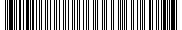 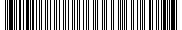 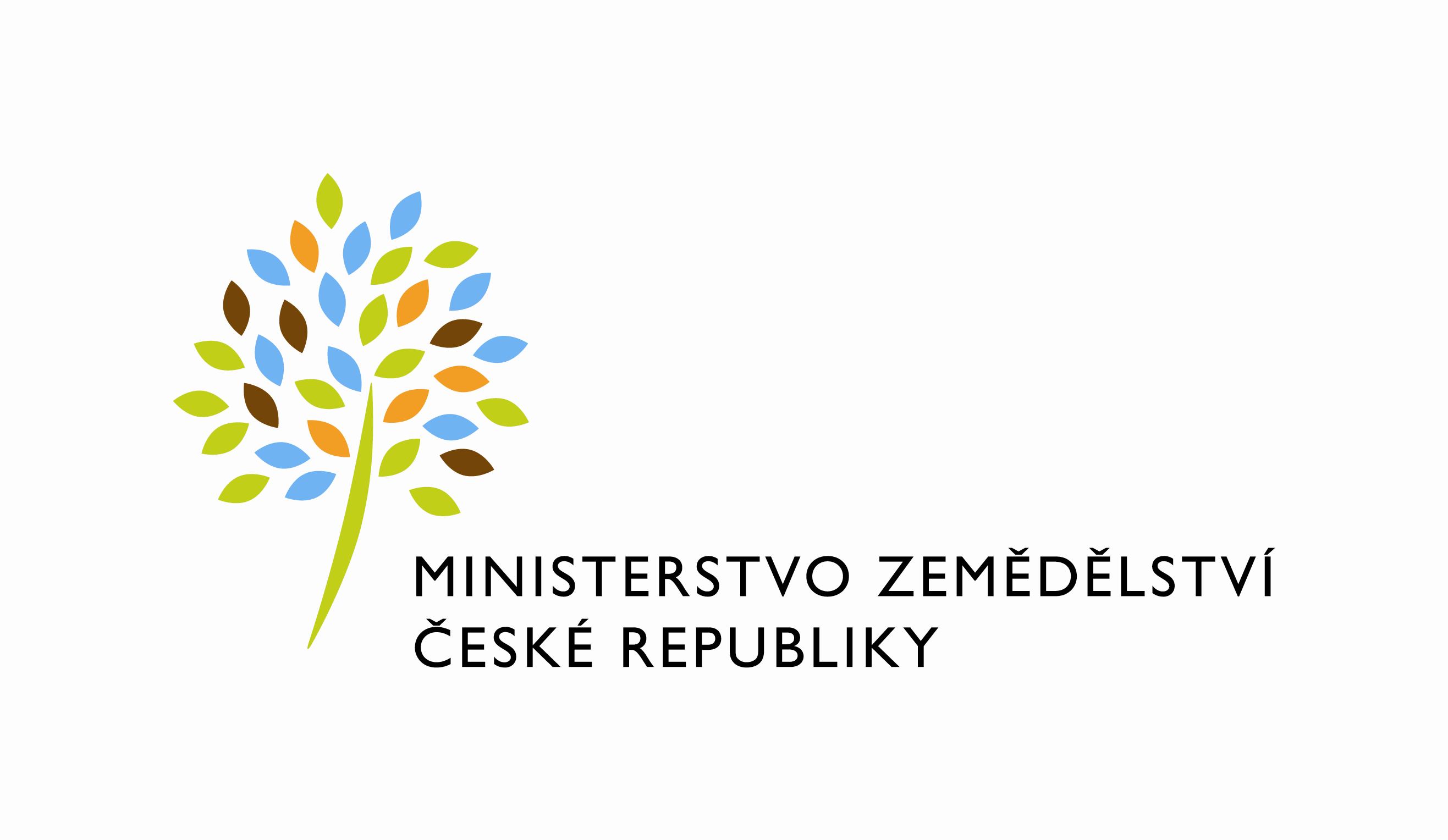  Požadavek na změnu (RfC) – Z34100a – věcné zadáníZákladní informacePopis a odůvodnění požadavku2.1 Popis požadavkuPředmětem požadavku je rozšíření možností předávání dat elektronické evidence hnojení. Na základě požadavků zemědělské veřejnosti bylo umožněno vést evidenci hnojení, pastvy a výnosů ve formátu MS Excel v předem definované struktuře zveřejněné Ministerstvem zemědělství na eagri.cz.Formát MS Excel neodpovídá formátu XML vyžadovaném pro předání dat dle přílohy č.7 vyhlášky č. 377/2013 Sb., a proto je nezbytné tato data před vlastním předáním konvertovat do XML struktury, která bude standardně předána do jednotného úložiště dat evidence hnojiv a výnosů.Předmětem tohoto PZ je vytvoření modulu v rámci aplikace JUDEHV, který zajistí import dat XLS do přehledu ve formě HTML stránky, identifikuje nekonzistence, umožní data zeditovat (opravit) a následně:Předat standardní cestou s využitím služby EH_PEH01A do datového úložištěStáhnout si opravený XLS vlastní evidenceOdůvodnění změnyZměna je nutná s ohledem na snazší zajištění nové zákonné povinnosti, snížení byrokracie a technické náročnosti vedení evidence hnojiv, výnosů a pastvy.Podrobný popis požadavku3.1 Základní prvky modulu pro import dat XLS evidenceV aplikaci JUDEHV vznikne nová záložka Import z XLS, v rámci které bude funkcionalita zajištěna: Přístup k modulu bude mít jen přihlášený uživatel za příslušný subjektNa stránce bude Seznam nahraných dat (tj. jednotlivých pokusů o nahrání a stav dat – fatální chyba, příprava, předáno)umožněn import dat z XLS, jehož struktura je popsána v následující kapitoleV rámci importu se data vloží do dočasného úložiště – tj. nebudou ukládána do dat předaných evidencí a provedou se nad nimi základní konzistenční kontroly shodné s těmi, které se provádí nad předanými datyData se zobrazí uživateli v HTML formě, editovatelné.Uživatel nakonec i navzdory chybám bude moci data předat – systém vytvoří příslušný XML soubor a předá jej službou EH_PEH01A do konečného jednotného úložiště.Struktura XLS souboruSoubor představuje 4 samostatné listy:Tyto listy budou importovány do 4 přehledů v totožné vizuální struktuře jako jsou samotné XLS soubory. Základním předpokladem je, že jednotlivé sloupce ve druhém řádku budou mít zachované písmenné označení, které odpovídá příslušnému věcnému významu a toto nebude ve zdrojovém XLS souboru narušeno. V případě narušení struktury, nebude import proveden.Stanovení chybData po importu budou opatřena chybami, odpovídající běžné kontrole dat evidence hnojení předávaných službou EH_PEH01A. Tj. pokud se vyskytne chyba na daném řádku, bude řádek označen chybou, kódem chyby a označeno vadné pole.Uživateli bude umožněno data opravit a v případě, že se jedná o číselníkové položky bude mu umožněno výběr z číselníku (forma našeptávače, event. Komboboxu)Předání datData bude možné v libovolné fázi předat a to funkcí Předat data, která bude fungovat procesně zcela identicky, jako v případě předání dat z aplikace EPH (viz PZ 670). Po předání se umožní uživateli přesměrovat na předaná data do JUDEH ke stažení chybníku. Současně mu bude umožněno stáhnout si opravená předaná data do XLS. xxxDopady na IS MZe4.1 DopadyBez dopadu.Na provoz a infrastrukturuBez dopadu.Na bezpečnostBez dopadu.Na součinnost s dalšími systémyBez dopadu.Požadavky na součinnost AgriBusBez dopaduBezpečnost Bez vztahu na bezpečnost.Požadavek na podporu provozu naimplementované změny(Uveďte, zda zařadit změnu do stávající provozní smlouvy, konkrétní požadavky na požadované služby, SLA.)Požadavek na úpravu dohledového nástroje(Uveďte, zda a jakým způsobem je požadována úprava dohledových nástrojů.)Požadavek na dokumentaci3.1.1. V připojeném souboru je uveden rozsah vybrané technické dokumentace – otevřete dvojklikem:    Dohledové scénáře jsou požadovány, pokud Dodavatel potvrdí dopad na dohledové scénáře/nástroj.  Akceptační kritériaPlnění v rámci požadavku na změnu bude akceptováno, jestliže bude akceptována analýza, jež je předmětem plnění.Základní milníkyPřílohy1.2.Podpisová doložkaB – nabídkA řešení k požadavku Z34100Návrh konceptu technického řešení  Viz část A tohoto PZ, body 2 a 3Uživatelské a licenční zajištění pro ObjednateleV souladu s podmínkami smlouvy č. 391-2019-11150Dopady do systémů MZeNa provoz a infrastrukturu(Pozn.: V případě, že má změna dopady na síťovou infrastrukturu, doplňte tabulku v připojeném souboru - otevřete dvojklikem.)     xxxNa bezpečnostNávrh řešení musí být v souladu se všemi požadavky v aktuální verzi Směrnice systémové bezpečnosti MZe. Upřesnění požadavků směrnice ve vztahu k tomuto RfC:Na součinnost s dalšími systémyNa součinnost AgriBusNa dohledové nástroje/scénářeOstatní dopady(Pozn.: Pokud má požadavek dopady do dalších požadavků MZe, uveďte je také v tomto bodu.)Požadavky na součinnost Objednatele a třetích stran(Pozn.: K popisu požadavku uveďte etapu, kdy bude součinnost vyžadována.)Harmonogram plnění*/ Upozornění: Uvedený harmonogram je platný v případě, že Dodavatel obdrží objednávku do 13.5.2022. V případě pozdějšího data objednání si Dodavatel vyhrazuje právo na úpravu harmonogramu v závislosti na aktuálním vytížení kapacit daného realizačního týmu Dodavatele či stanovení priorit ze strany Objednatele.Pracnost a cenová nabídka navrhovaného řešenívčetně vymezení počtu člověkodnů nebo jejich částí, které na provedení poptávaného plnění budou spotřebovány(Pozn.: MD – člověkoden, MJ – měrná jednotka, např. počet kusů)PřílohyPodpisová doložkaC – Schválení realizace požadavku Z34100Specifikace plněníPožadované plnění je specifikováno v části A a B tohoto RfC. Dle části B bod 3.2 jsou pro realizaci příslušných bezpečnostních opatření požadovány následující změny:Uživatelské a licenční zajištění pro Objednatele (je-li relevantní):Požadavek na součinnost(V případě, že má změnový požadavek dopad na napojení na SIEM, PIM nebo Management zranitelnosti dle bodu 1, uveďte také požadovanou součinnost Oddělení kybernetické bezpečnosti.)Harmonogram realizace*/ Uvedený harmonogram je platný v případě, že Dodavatel obdrží objednávku do 13.5.2022. Pokud nebude dodržen termín vyhrazuje si objednatel upravit termín akceptace.Pracnost a cenová nabídka navrhovaného řešenívčetně vymezení počtu člověkodnů nebo jejich částí, které na provedení poptávaného plnění budou spotřebovány(Pozn.: MD – člověkoden, MJ – měrná jednotka, např. počet kusů)PosouzeníBezpečnostní garant, provozní garant a architekt potvrzují svým podpisem za oblast, kterou garantují, správnost specifikace plnění dle bodu 1 a její soulad s předpisy a standardy MZe a doporučují změnu k realizaci. (Pozn.: RfC se zpravidla předkládá k posouzení Bezpečnostnímu garantovi, Provoznímu garantovi, Architektovi, a to podle předpokládaných dopadů změnového požadavku na bezpečnost, provoz, příp. architekturu. Koordinátor změny rozhodne, od koho vyžádat posouzení dle konkrétního případu změnového požadavku.)SchváleníSvým podpisem potvrzuje požadavek na realizaci změny:(Pozn.: Oprávněná osoba se uvede v případě, že je uvedena ve smlouvě.)VysvětlivkyID PK MZe:683Název změny:Rozšíření aplikace pro příjem dat elektronické evidence hnojení a výnosů  Rozšíření aplikace pro příjem dat elektronické evidence hnojení a výnosů  Rozšíření aplikace pro příjem dat elektronické evidence hnojení a výnosů  Rozšíření aplikace pro příjem dat elektronické evidence hnojení a výnosů  Datum předložení požadavku:Datum předložení požadavku:14.4.2022Požadované datum nasazení:15.06.2022Kategorie změny:Normální  ☒     Urgentní ☐Priorita:Vysoká  ☒  Střední  ☐   Nízká ☐Oblast:Aplikace  ☒       Zkratka: EPH/JUDEHVVerze: Oblast:Aplikace  ☒       Typ požadavku: Legislativní ☐   Zlepšení ☒      Bezpečnost ☐Legislativní ☐   Zlepšení ☒      Bezpečnost ☐Legislativní ☐   Zlepšení ☒      Bezpečnost ☐Oblast:Infrastruktura  ☐Typ požadavku:Nová komponenta ☐   Upgrade ☐ Zlepšení    ☐Nová komponenta ☐   Upgrade ☐ Zlepšení    ☐Nová komponenta ☐   Upgrade ☐ Zlepšení    ☐RoleJméno Organizace /útvarTelefonE-mailŽadatel/věcný garant MZeZdeněk TrnkaMZe/Odbor rostlinných komodit221 813 024zdenek.trnka@mze.czMetodický garant:Michaela BudňákováMZe/Odbor rostlinných komodit221 812 071michaela.budnakova@mze.czKoordinátor změny:Ondřej ŠilháčekMZe/Oddělení registrů 221 813 020ondrej.silhacek@mze.czPoskytovatel / dodavatel:xxxO2ITSxxxxxxSmlouva č.:S2019-0043; DMS 391-2019-11150KL:KL HR-0011. Evidence osevu2. Evidence aplikací hnojiv (bez pastvy)3. Evidence pastvy4. Evidence výnosů plodinIDDokumentFormát výstupu (ano/ne)Formát výstupu (ano/ne)Formát výstupu (ano/ne)GarantGarantIDel. úložištěpapírCDCDAnalýza navrhnutého řešení – implementační dokumentNENENENEDokumentace dle specifikace Závazná metodika návrhu a dokumentace architektury MZeNENENENETestovací scénář, protokol o otestováníANONENENEUživatelská příručka – v aplikaci online nápovědaANONENENEVěcný garantProvozně technická dokumentace (systémová a bezpečnostní dokumentace) příručkaANONENENEOKB, OPPTZdrojový kód a měněné konfigurační souboryANONENENEWebové služby + konzumentské testy WS – technická dokumentace dotčených webových služeb (WSDL, povolené hodnoty včetně popisu významu, případně odkazy na externí číselníky, vnitřní logika služby, chybové kódy s popisem, popis logování na úrovni služby)NENENENEDohledové scénáře (úprava stávajících/nové scénáře)NENENENEMilníkTermínPředání k testování 20.5.2022Zapracování připomínek z testů27.5.2022Akceptace15.6.2022Za resort MZe:Jméno:Datum:Podpis:Metodický garant:Michaela BudňákováKoordinátor změny:Ondřej ŠilháčekID PK MZe:683Č.Oblast požadavkuPředpokládaný dopad a navrhované opatření/změnyŘízení přístupu 3.1.1. – 3.1.6.Bez dopaduDohledatelnost provedených změn v datech 3.1.7.Bez dopaduCentrální logování událostí v systému 3.1.7.Bez dopaduŠifrování 3.1.8., Certifikační autority a PKI 3.1.9.Bez dopaduIntegrita – constraints, cizí klíče apod. 3.2.Bez dopaduIntegrita – platnost dat 3.2.Bez dopaduIntegrita - kontrola na vstupní data formulářů 3.2.Bez dopaduOšetření výjimek běhu, chyby a hlášení 3.4.3.Bez dopaduPráce s pamětí 3.4.4.Bez dopaduŘízení - konfigurace změn 3.4.5.Bez dopaduOchrana systému 3.4.7.Bez dopaduTestování systému 3.4.9.Bez dopaduExterní komunikace 3.4.11.Bez dopaduMZe / Třetí stranaPopis požadavku na součinnostMZeSoučinnost při testování a akceptaci PZPopis etapyTermín */Nasazení na TEST20.5.2022Nasazení na PROD, dokumentace, akceptace15.6.2022Oblast / rolePopisPracnost v MD/MJv Kč bez DPHv Kč s DPHViz cenová nabídka v příloze č.0194,13837 712,501 013 632,13Celkem:Celkem:94,13837 712,501 013 632,13IDNázev přílohyFormát (CD, listinná forma)01Cenová nabídkaListinná forma02Detailní rozpade-mailemNázev DodavateleJméno oprávněné osobyPodpisO2 IT Services s.r.o.xxxID PK MZe:683Č.Oblast požadavkuRealizovat(ano  / ne )Upřesnění požadavkuŘízení přístupu 3.1.1. – 3.1.6.Dohledatelnost provedených změn v datech 3.1.7.Centrální logování událostí v systému 3.1.7.Šifrování 3.1.8., Certifikační autority a PKI 3.1.9. Integrita – constraints, cizí klíče apod. 3.2.Integrita – platnost dat  3.2.Integrita - kontrola na vstupní data formulářů 3.2.Ošetření výjimek běhu, chyby a hlášení 3.4.3.Práce s pamětí 3.4.4.Řízení - konfigurace změn 3.4.5.Ochrana systému 3.4.7.Testování systému 3.4.9.Externí komunikace 3.4.11.Útvar / DodavatelPopis požadavku na součinnostOdpovědná osobaPopis etapyTermín*/Zahájení plněníZveřejněním v registru smluvNasazení na testovací prostředí20.5.2022Nasazení na provozní prostředí1.6.2022Dokončení plnění15.6.2022Oblast / rolePopisPracnost v MD/MJv Kč bez DPH:v Kč s DPH:Viz cenová nabídka v příloze č.0194,13837 712,501 013 632,13Celkem:Celkem:94,13837 712,501 013 632,13RoleJménoPodpis/MailBezpečnostní garantRoman SmetanaProvozní garantIvo JančíkArchitektRoleJménoPodpisŽadatel/ Věcný garantZdeněk TrnkaMetodický garantMichaela BudňákováKoordinátor změnyOndřej ŠilháčekOprávněná osoba dle smlouvyVladimír Velas